РОССИЙСКАЯ ФЕДЕРАЦИЯБЕЛГОРОДСКОЙ ОБЛАСТИ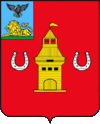 МУНИЦИПАЛЬНЫЙ СОВЕТ МУНИЦИПАЛЬНОГО РАЙОНА «ШЕБЕКИНСКИЙ РАЙОН И ГОРОД ШЕБЕКИНО» Р Е Ш Е Н И Еот  «23» ноября 2017г.                                                                     № 112О бюджете муниципального района«Шебекинский район и город Шебекино»Белгородской области на 2018 год и наплановый период 2019 и 2020 годов(первое чтение)В соответствии с Бюджетным кодексом Российской Федерации, Федеральным законом от 06.10.2003 года № 131-ФЗ «Об общих принципах организации местного самоуправления в Российской Федерации», согласно положению о бюджетном устройстве и бюджетном процессе в муниципальном районе «Шебекинский район и город Шебекино» Белгородской области, утвержденному решением Муниципального совета Шебекинского района от 30 июня 2016 года № 7, согласно Уставу Шебекинского района, Муниципальный совет Шебекинского района решил:	принять проект бюджета муниципального района «Шебекинский район и город Шебекино» Белгородской области на 2018 год в первом чтении: Статья 1. Основные характеристики бюджета муниципального района «Шебекинский район и город Шебекино» Белгородской области на 2018 год и на плановый период 2019 и 2020 годов (первое чтение)1. Утвердить основные характеристики бюджета муниципального района «Шебекинский район и город Шебекино» Белгородской области»  (далее – бюджет муниципального района) на 2018 год:1) прогнозируемый общий объем доходов бюджета муниципального района в сумме  2 496 426    тыс. рублей;2) общий объем расходов бюджета муниципального района в сумме  2 506 644 тыс. рублей;3) дефицит бюджета муниципального района в сумме 10 218 тыс. рублей;4) верхний предел муниципального внутреннего долга Шебекинского района на 1 января 2019 года в сумме 15 000  тыс. рублей.2. Утвердить основные характеристики бюджета муниципального района «Шебекинский район и город Шебекино» Белгородской области»  (далее – бюджет муниципального района) на плановый период 2019 и 2020 годов:1) прогнозируемый общий объем доходов бюджета муниципального района на плановый период  2019 года в сумме 2 145 647 тыс. рублей и плановый период 2020 года в сумме 2 192 421 тыс. рублей;2) общий объем расходов бюджета муниципального района на плановый период  2019 года в сумме 2 155 647  тыс. рублей и плановый период 2020 года в сумме   2 202 421 тыс. рублей;3) дефицит бюджета муниципального района  на плановый период  2019 года в сумме 10 000  тыс. рублей и плановый период 2020 года в сумме 10 000 тыс. рублей.4) верхний предел муниципального внутреннего долга Шебекинского района на 1 января 2020 года в сумме 10 000  тыс. рублей, на 1 января 2021 года в сумме 10 000 тыс. рублей.         Председатель Муниципального совета             Шебекинского района                                                                      Ф. Тарасов   